Datum: 14.6.2017	Navodila uporabnikom – težave s korenskim potrdilom SI-TRUST-Root in nastavite združljivostnega pogleda1. Težave s korenskim potrdilom SI-TRUST-RootV primeru težav s korenskim potrdilom SI-TRUST-Root, ki predstavlja krovno potrdilo za potrdilo sigov-ca, ki certificira ciljno spletišče, je rešitev sledeča:IE odpremo kot skrbnik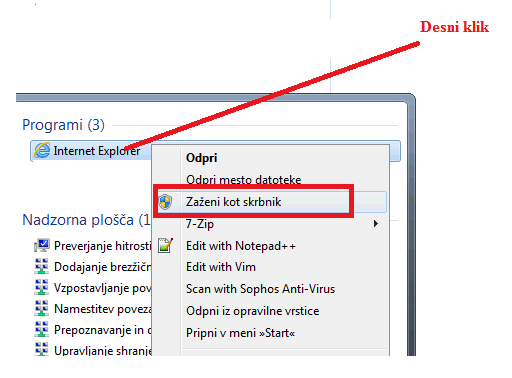 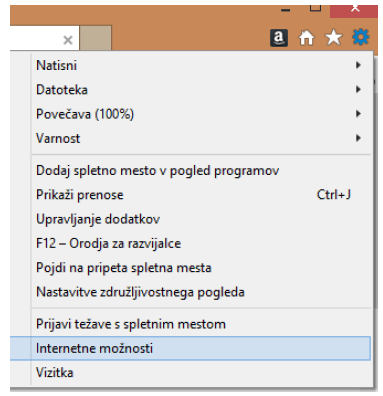 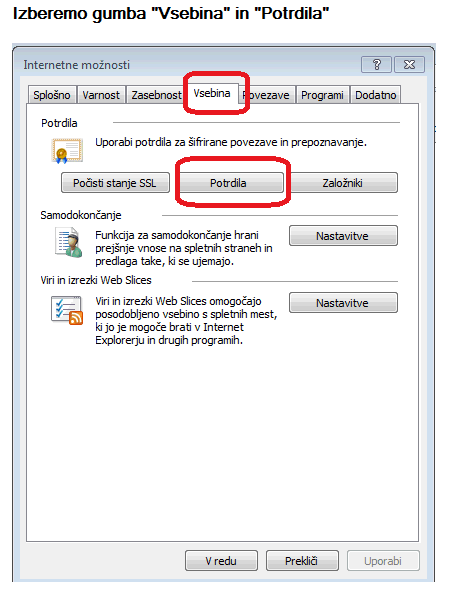 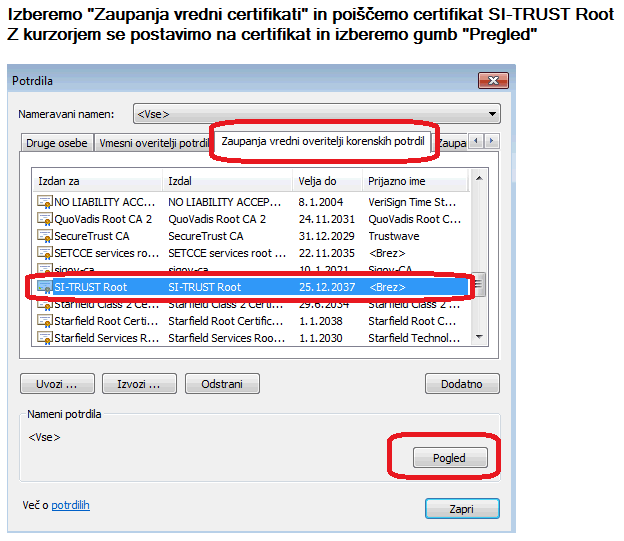 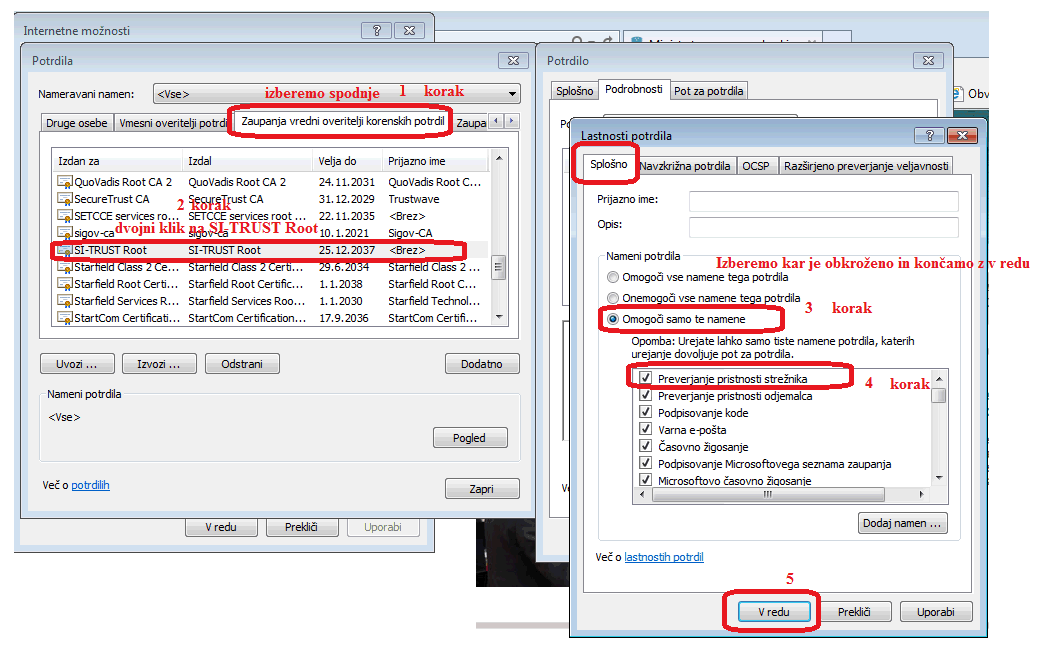 2. Nastavitev združljivostnega pogleda za brskalnike Internet Explorer (IE)V primeru, da se vam:Odpre bela stranAli da manjkajo: določeni gumbi, cela slika, izbira prijava, domov,…ipd.prosimo preverite, kako je z nastavitvami združljivostnega pogleda in da je verzija IE ustrezna.Internet Explorer mora biti najmanj verzija 11.Funkcionalnost združljivostnega pogleda najdete v izbiri Orodja/Nastavitve združljivostnega pogleda.Nastavitev vsebin v tem oknu mora biti taka, kot kaže slika spodaj.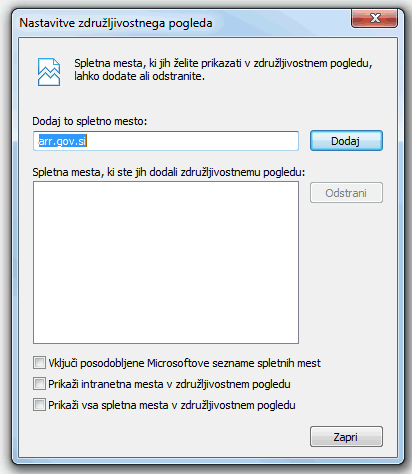 